APRIL FOR REVUNGENE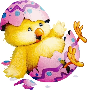 Våren er i anmarsj og vi storkoser oss ute i søla om dagen! Alle årstider har sin sjarm, men det er noe eget å se barn, fulle av gjørme, som hopper i søledammer mens de hyler av fryd! Sola varmer, fregnene kommer fram og vi slipper dobbel ull under dressen. Med et lag mindre klær, blir det plutselig mye enklere for både ett,- og -toåriger å være i aktivitet. De piler rundt på gården, utforsker alt som dukker opp under snøen, kjører lastebil i søledammene så spruten står, lager sandkaker og supper, løper opp og ned fra låvebrua mens de hyler i kor. Livet leker! Vi har hatt mange fine lunsjer ute i solveggen, der er det lunt og godt selv om nordavinden har røsket litt i fletta. Vi har også hatt fine skogsturer der vi har kost oss rundt bålet og ropt på trollet. Snart er det påske og vi kommer til å bruke litt tid på forberedelser. Vi gleder oss til å invitere dere til påskelunsj 8/4, invitasjonen henger i gangen. Barna tar del i både matlaging og pynting av avdelingen. Stor stas! Håper så mange som mulig har anledning til å komme. Vi fortsetter med turdag på onsdager, i takt med at temperaturene stiger blir det også lettere for oss å tilbringe lenger dager ute på tur. På turdagene har vi som mål å gå fra barnehagen kl. 9.30, når kjernetiden begynner. Leverer dere etter dette kan dere ringe oss, og levere barnet dit vi er. Særlig etter påske blir vårtegn et viktig tema for revungene. Vi gleder oss til å komme oss ut i skogen å lytte til fuglekvitter, se innsektene våkne til liv og hestehoven titte fram. En herlig tid vi går i møte! Hver onsdag framover er vi heldige å ha ungdomskole-elev Malin på avdelingen. Hun er allerede populær blant barna. Mandager er Stian hos oss på formiddagen, onsdager er Hege hos oss noen timer. Det er bløtt på uteområdene våre for tiden, og som sagt har vi stor glede av det! Men klærne blir både bløte og møkkete hver dag, og vi er klar over at vaskemaskinene deres får kjørt seg i disse dager. Husk å sjekke skiftekurven daglig, alltid ha minst et par cherrox/dockboots og et par Gore-Tex sko i barnehagen. Ta med klær dere ikke ønsker at skal brukes i barnehagen eller bli møkkete, hjem. Slik temperaturen er disse dager er det ofte kaldt og klamt med regntøy, vi velger ofte dressen i stede, særlig på formiddagen, da holder barna varmen selv om de blir bløte. Klær som henger på knaggene utenfor inngangsdøra, ønsker vi at skal hjem for vask. God påskeferie, når den tid kommer!  Hilsen fra Hanne S, Hanne G, Hanne MK, Maren, Karen Marie